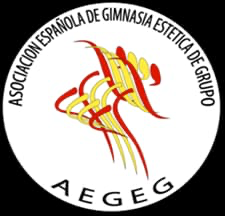 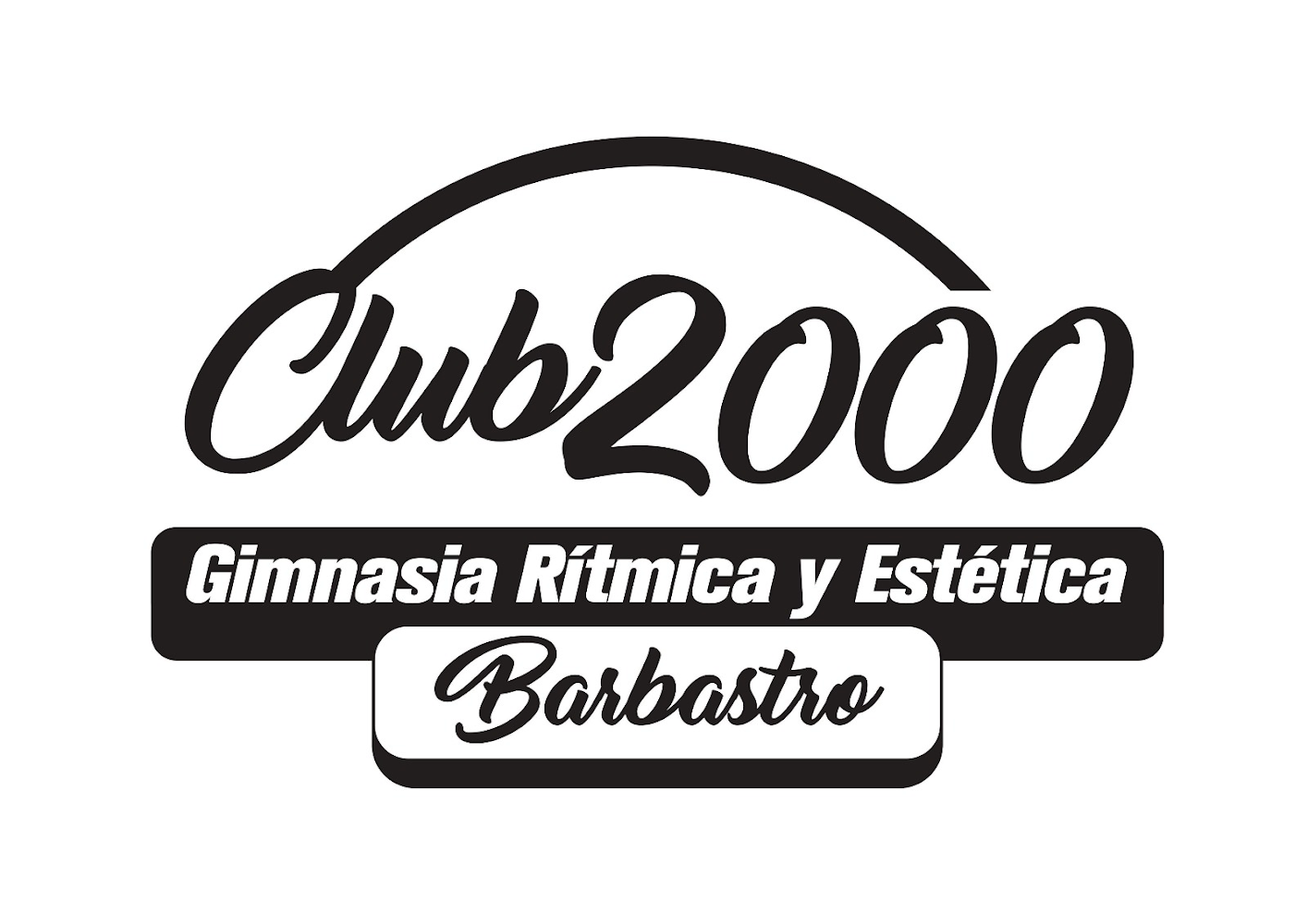 INFOLOCUTOR II FASE DE COPA DE ESPAÑA BARBASTRO, 9 Y 10 DE MARZOEnviar a: iicopaespanabarbastro@gmail.comMÚSICAINFORMACIÓN SOBRE EL EQUIPOCATEGORÍANOMBRE DEL CLUBCOMUNIDAD AUTONÓNOMAENTRENADOR / COREOGRAFOTITULO DE LA CANCIÓNCANTANTECOMPOSITOR¿Cuánto tiempo practican la GEG?¿Por qué os gusta la GEG?Tema del programaEl mejor resultado del equipo en la práctica de la GEGEstudiosObjetivo